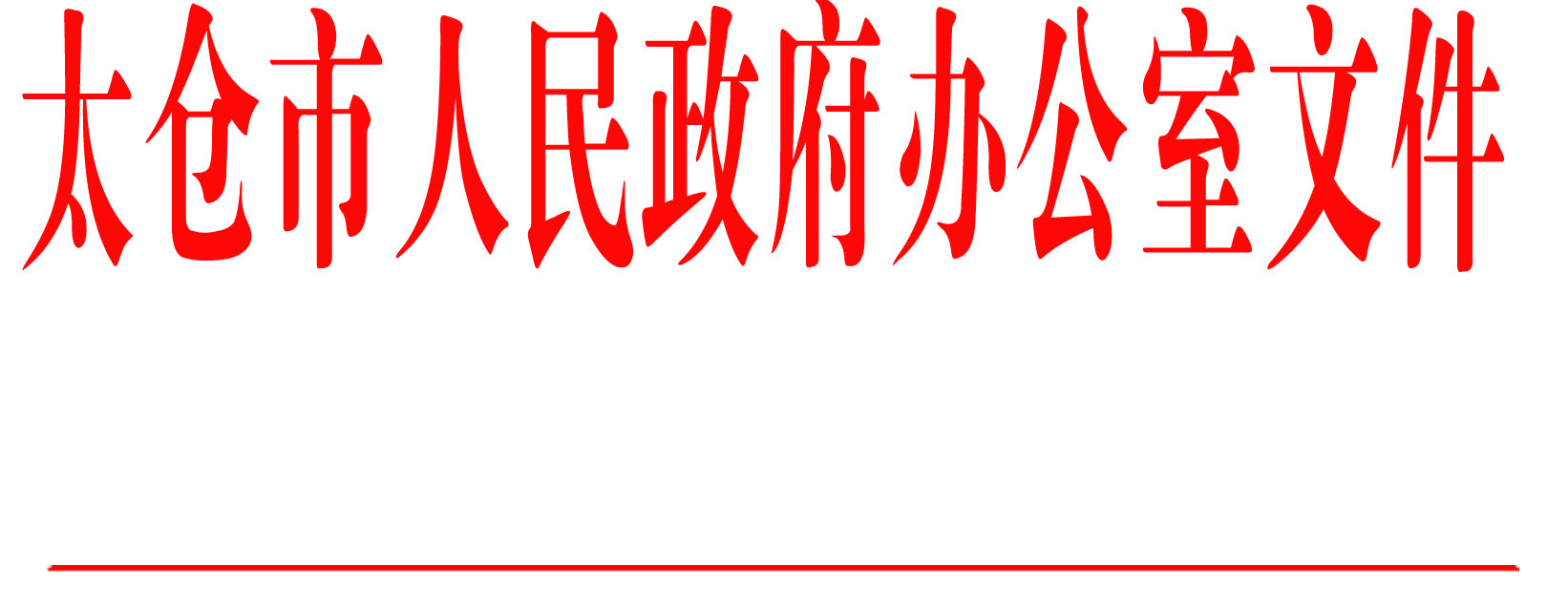 太政办〔2019〕58号市政府办公室关于调整太仓市爱国卫生运动与健康促进委员会的通知各镇人民政府，太仓港经济技术开发区、太仓高新区、旅游度假区管委会，科教新城管委会，娄东街道办事处，市各有关部门和单位：因人事变动和工作调整，经研究，决定调整太仓市爱国卫生运动与健康促进委员会。调整后成员名单如下：主  任：顾建康   市政府副市长副主任：方海宁   市政府办副主任邱根生   市卫健委主任严国强   市城管局局长        周建平   市市场监管局局长成  员：宋  蔚	  市委组织部常务副部长王永伟	  市委宣传部常务副部长周  斌   太仓日报社副总编 杨伟东	  市公安局政委许子云	  市发改委副主任吴  健	  市教育局副局长王  新	  市工信局党委副书记王娴敏	  市民政局副局长潘学远	  市国资办专职副主任钱琼瑛	  市人社局副局长张  英	  市住建局党委副书记黄  健	  市城管局副局长卢忠茂	  市交运局副局长陆振超	  市水务局副局长曹炳华   市农业农村局副局长张玦青   市商务局副局长费春燕   市文体广旅局副局长刘  俊 	  市卫健委副主任周洪海	  市环保局副局长张文明 	  市应急管理局副局长李伟丰 	  市市场监管局副局长苏静妍	  市统计局副局长顾敏华	  市医保局副局长刘  序	  市广电总台副台长王  辉	  市供销总社副主任周惠东	  市总工会副主席龚  迪	  团市委副书记李  黎	  市妇联副主席胡俊韬	  市科协副主席许  斌	  市残联副理事长郭  健   太仓海关副关长钱振刚	  太仓港经济技术开发区党委委员、科技局局长袁金华	  科教新城管委会副主任马永平	  娄东街道办事处副主任赵  健	  城厢镇副镇长苏益初	  沙溪镇副镇长、社会事业局局长钱  宇	  浏河镇副镇长杨琴洁	  浮桥镇副镇长杨理贤	  璜泾镇副镇长吴建斌	  双凤镇人大副主席太仓市爱国卫生运动与健康促进委员会办公室设在市卫健委，邱根生同志兼任办公室主任，刘俊同志兼任办公室副主任。太仓市人民政府办公室2019年5月7日  太仓市人民政府办公室                      2019年5月7日印发